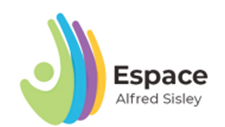 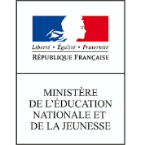 ENFANT 2. VACCINATIONS ( se référer au carnet de santé ou au certificat de vaccination de l’enfant).SI L'ENFANT N'A PAS LES VACCINS OBLIGATOIRES JOINDRE UN CERTIFICAT MÉDICAL DE CONTRE-INDICATION.3. RENSEIGNEMENTS MEDICAUX CONCERNANT L’ENFANTL’enfant a-t-il déjà eu les maladies suivantes ?AllergiesSi oui, joindre un certificat médical précisant la cause de l’allergie, les signes évocateurs et la conduite à tenir. Nom, Prénom du médecin traitant de l’enfant : ……………………………………………………………………………………………Numéro de téléphone : ……………………………………………………………………………………………………………………………………..L’enfant présente-t-il un problème de santé ? .....................................................................................................................................................................................................................................................................................................................................................................................................................................................................................................................................................................………………………………………………………………………………………………………………………………………………………………………………..Recommandations utiles des parentsPort des lunettes, de lentilles, d’appareil dentaire ou auditif, comportement de l’enfant, difficultés de sommeil, énurésie nocturne, etc.................................................................................................................................................………………………………………………………………………………………………………………………………………………………………………………………………………………………………………………………………………………………………………………………………………………………………………………………………………………………………………………………………………………………………………………………………………………4. RENSEIGNEMENTS CONCERNANT LA FAMILLEDROIT A L’IMAGE Votre enfant peut-il être photographié par le personnel du centre social dans le cadre des activités proposées ?Cette photo est susceptible d’être utilisée dans différents supports de communication de la structure (site Internet, Facebook, journal…). Cochez la case correspondante.J’autorise le centre social à photographier mon enfant et à utiliser cette photo sur différents supports de communication. Je n’autorise pas le centre social à photographier mon enfant et à utiliser ces photos sur différents supports de communication.Je soussigné(e).................................................................................................................responsable légale de l'enfant , déclare exacts les renseignements portés sur cette fiche et autorise le responsable de l’accueil de loisirs à prendre, le cas échéant, toutes mesures (traitement médical, hospitalisation, intervention chirurgicale) rendues nécessaires par l'état de l'enfant.Date : 	……………………………………………………………         Signature :VACCINS OBLIGATOIRESOUINONDATES DES DERNIERS RAPPELSVACCIN RECOMMANDESDATESDiphtérieBCGTétanosHépatite BPoliomyéliteRubéole-Oreillons-RougeoleOu DT PolioCoquelucheOu TétracoqAutres (préciser)OuiNonSi Oui, veuillez préciser lequel.Si Oui, veuillez préciser lequel.L’enfant suit-il un traitement médical lors de l’accueil de loisirs ?……………………………………………………………………………………………………………………………………………………………………………………………………………………………………………………………………………….……………………………………………………………………………………………………………………………………………………………………………………………………………………………………………………………………………….Joindre une ordonnance récente et les médicaments correspondants (boîtes de médicaments dans leur emballage d'origine marqués au nom de l'enfant avec la notice). Aucun médicament ne pourra être pris sans ordonnance.Joindre une ordonnance récente et les médicaments correspondants (boîtes de médicaments dans leur emballage d'origine marqués au nom de l'enfant avec la notice). Aucun médicament ne pourra être pris sans ordonnance.Joindre une ordonnance récente et les médicaments correspondants (boîtes de médicaments dans leur emballage d'origine marqués au nom de l'enfant avec la notice). Aucun médicament ne pourra être pris sans ordonnance.Joindre une ordonnance récente et les médicaments correspondants (boîtes de médicaments dans leur emballage d'origine marqués au nom de l'enfant avec la notice). Aucun médicament ne pourra être pris sans ordonnance.OuiNonOuiNonOuiNonRubéoleRhumatismeOtite Varicelle ScarlatineRougeoleAngineCoquelucheOreillons OuiNonSi Oui, veuillez préciser lesquelles.Alimentaires………………………………………………………………………………………..Médicamenteuses………………………………………………………………………………………..Autres……………………………………………………………………………………….Responsable de l’enfantResponsable 1Responsable 2NOM PrénomLien de parenté avec l’enfantAdresse du domicileTèl Courriel